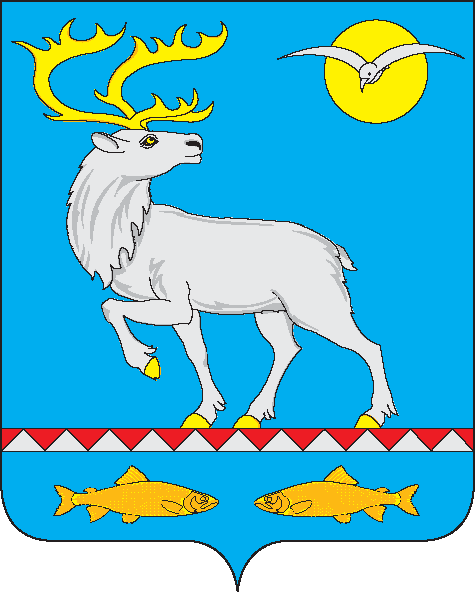 АДМИНИСТРАЦИЯ ГОРОДСКОГО ПОСЕЛЕНИЯ БЕРИНГОВСКИЙПОСТАНОВЛЕНИЕ					В связи с кадровыми изменениями в Администрации городского поселения Беринговский, Администрация городского поселения Беринговский,ПОСТАНОВЛЯЕТ:1. Внести в постановление № 38 от 03.10.2012 года «Об утверждении Порядка организации сбора и вывоза бытовых отходов и мусора на территории городского поселения Беринговский» следующее изменение:1.1 пункт 2. изложить в новой редакции 1.2. Контроль за исполнением постановления возложить на заместителя Главы Администрации городского поселения Беринговский Усманову А.В..2. Настоящее постановление подлежит официальному обнародованию и вступает в силу с момента его обнародования.3. Контроль за исполнением настоящего постановления оставляю за собой.Глава Администрации							                                                                           С.А. СкрупскийОт 20 апреля 2017 г.№ 43              п. БеринговскийО внесении изменений в Постановление № 38 от 03.10.2012 года «Об утверждении Порядка организации сбора и вывоза бытовых отходов и мусора на территории городского поселения Беринговский